Use basic stamp control one motor: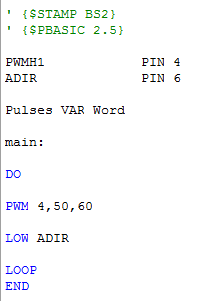 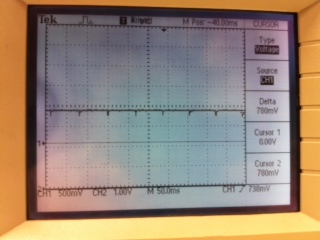 Use basic stamp control two motors: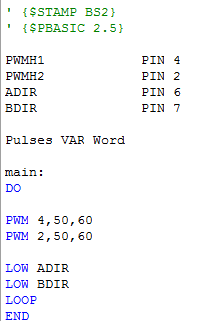 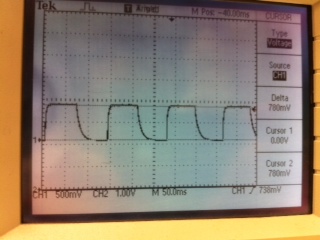 Why the period registered by the oscilloscope is not same though the duration from the PWM is maintain at 50 ?Why by changing the duration value smaller (smaller than 50ms), the motor speed becomes faster ?